	OBJEDNÁVKA	Odběratel :	Technické služby města Mostu a.s.	Řada dokladu	:	005	Číslo dokladu	:	240099	Dělnická 164	CODE	:	434 01	Most	Zakázka	:	3333	IČ	:	64052265	DIČ	:	CZ64052265	Popis dodávky	:	Krajský soud v Ústí nad Labem, oddíl B, vložka 771	Způsob dopravy	:	Forma úhrady	:	Telefon :xxx	Fax :	E-mail :	xxx	Místo určení :	Dodavatel :	ORLEN Unipetrol RPA s.r.o.	Záluží 1	436 01	Litvínov	Datum pořízení	:	26.04.2024	Požadované datum dodání	:	Požadovaný termín dodání	:	IČ	:	27597075	DIČ	:	CZ27597075	Text položky	Cena celkem	V celkové hodnotě	461 000,00	461 000,00	Celkem  Kč	461 000,00Objednáváme u Vás:- motorová nafta - xxx litrů (xxx Kč/l)Rámcová dohoda ze dne 30.5.2022	Úhrada za objednané zboží bude uskutečněna do 30 dnů od	data doručení daňového dokladu.	Podpis oprávněné osoby	Uvedená cena je bez DPH 	Vystavil :	TSMOST\xxxxZpracováno systémem HELIOS iNuvio	Objednávka :	005240099	Strana:	1	 / 	1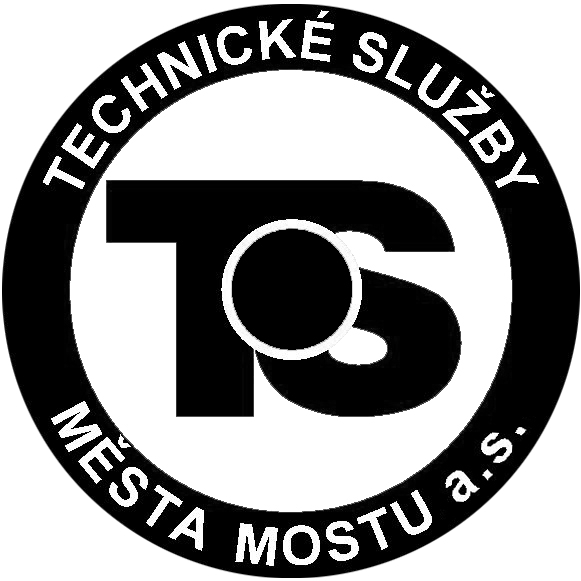 	Technické služby města Mostu a.s.	společnost je zapsána v obchodním rejstříku, vedeném Krajským soudem v Ústí nad Labem oddíl B, vložka 7711. Smluvní strany se dohodly, že smluvní vztah se řídí příslušnými ustanoveními zákona č. 89/2012 Sb., občanským zákoníkem a akceptací objednávky smluvní strany ujednávají speciální úpravu práv a povinností obsažených v této objednávce vztahujících se k tomuto právnímu vztahu. 2. Smluvní strany prohlašují, že skutečnosti uvedené v této objednávce nepovažují za obchodní tajemství a udělují svolení k jejich zpřístupnění ve smyslu zákona č. 106/1999 Sb., a ke zveřejnění bez stanovení jakýchkoliv dalších podmínek.3. Dodavatel se zavazuje, že v případě nesplnění termínu zaplatí objednateli smluvní pokutu ve výši denně 0,05 % z ceny dodávky bez DPH za každý započatý den prodlení. Smluvní vztah může objednatel dodavateli odečíst z fakturované částky.4. Dodávka bude realizována ve věcném plnění, lhůtě, ceně, při dodržení předpisů bezpečnosti práce a za dalších podmínek uvedených v objednávce.5. Nebude	-	li z textu faktury zřejmý předmět a rozsah dodávky, bude k faktuře doložen rozpis uskutečněné dodávky (např. formou dodacího listu), u provedených prací či služeb bude práce předána předávacím protokolem objednatele.6. Objednatel si vyhrazuje právo proplatit fakturu 30 dnů ode dne doručení faktury, pokud bude faktura obsahovat veškeré náležitosti. V případě žádosti dodavatele o dřívější proplacení faktury si vyhrazujeme právo ponížit částku na faktuře o Skonto ve výši 0,5% za každý den před výše definovaným nárokovatelným dnem splatnosti.7. Neodstraní	-	li dodavatel vady v přiměřené době, určené objednatelem, je objednatel oprávněn odstranit vady na náklady dodavatele.8. Smluvní pokuta za prodlení s odstraňováním vad činí částku rovnající se 0,5 % z ceny plnění, za každý den prodlení s odstraňováním vad.9. Záruční doba na se sjednává na 24 měsíců, není	-	li stanoveno jinak na přední straně objednávky.10. V případě, že objednávka splňuje podmínky dle zák. č. 340/2015 Sb., o zvláštních podmínkách účinnosti některých smluv, uveřejňování těchto smluv a o registru smluv (zákon o registru smluv) zveřejní tuto objednávku objednatel.11. Dodavatel se přijetím objednávky zavazuje k jejímu zpětnému potvrzení objednateli, a to ve lhůtě 14 dnů od data jejího doručení. Pokud tak dodavatel neučiní, objednatel si vyhrazuje právo od této objednávky odstoupit, a to bez nároku na sankce, které by uplatňoval dodavatel.12. Smluvní strany se dohodly, že faktury budou zasílány pouze v elektronické formě na adresu: 	fakturace@tsmost.cz	, jako datum doručení bude považováno datum následující po dni odeslání faktury. 13. Při nakládání s osobními údaji se smluvní strany řídí Nařízením Evropského parlamentu a Rady (EU) 2016/679 ze dne 27. dubna 2016 o ochraně fyzických osob v souvislosti se zpracováním osobních údajů a o volném pohybu těchto údajů a o zrušení směrnice 95/49/ES (obecné nařízení o ochraně osobních údajů)